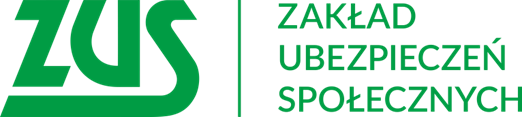 Skorzystaj z bezpłatnych szkoleń !!!Zakład Ubezpieczeń Społecznych  I Oddział w Łodzi zaprasza Państwa6 lutego 2019 r. do udziału w bezpłatnych szkoleniach w godzinach 10:00-12:00:Obowiązki pracodawcy w stosunku do zatrudnionych emerytów i rencistów (wystawianie zaświadczeń o osiąganym przychodzie, wystawianie zaświadczeń do przeliczenia wysokości emerytury lub renty z tytuły niezdolności do pracy)Kompletowanie wniosków o emerytury i renty – dokumentacja, obowiązki pracodawcy.Szkolenia odbędą się w Miejsko-Powiatowej Bibliotece Publicznej  im. B. Prusa w Zgierzu Filia Nr 2 przy ul. Długiej 29A.Ze względu na ograniczoną ilość miejsc prowadzone są zapisy na szkolenie, które przyjmowane są pod numerem telefonu: tel.  42 714 33 27 bądź pod adresem
e-mail  szkolenia_lodz@zus.plNa szkolenie zapraszamy wszystkich chętnych zainteresowanych tematem.